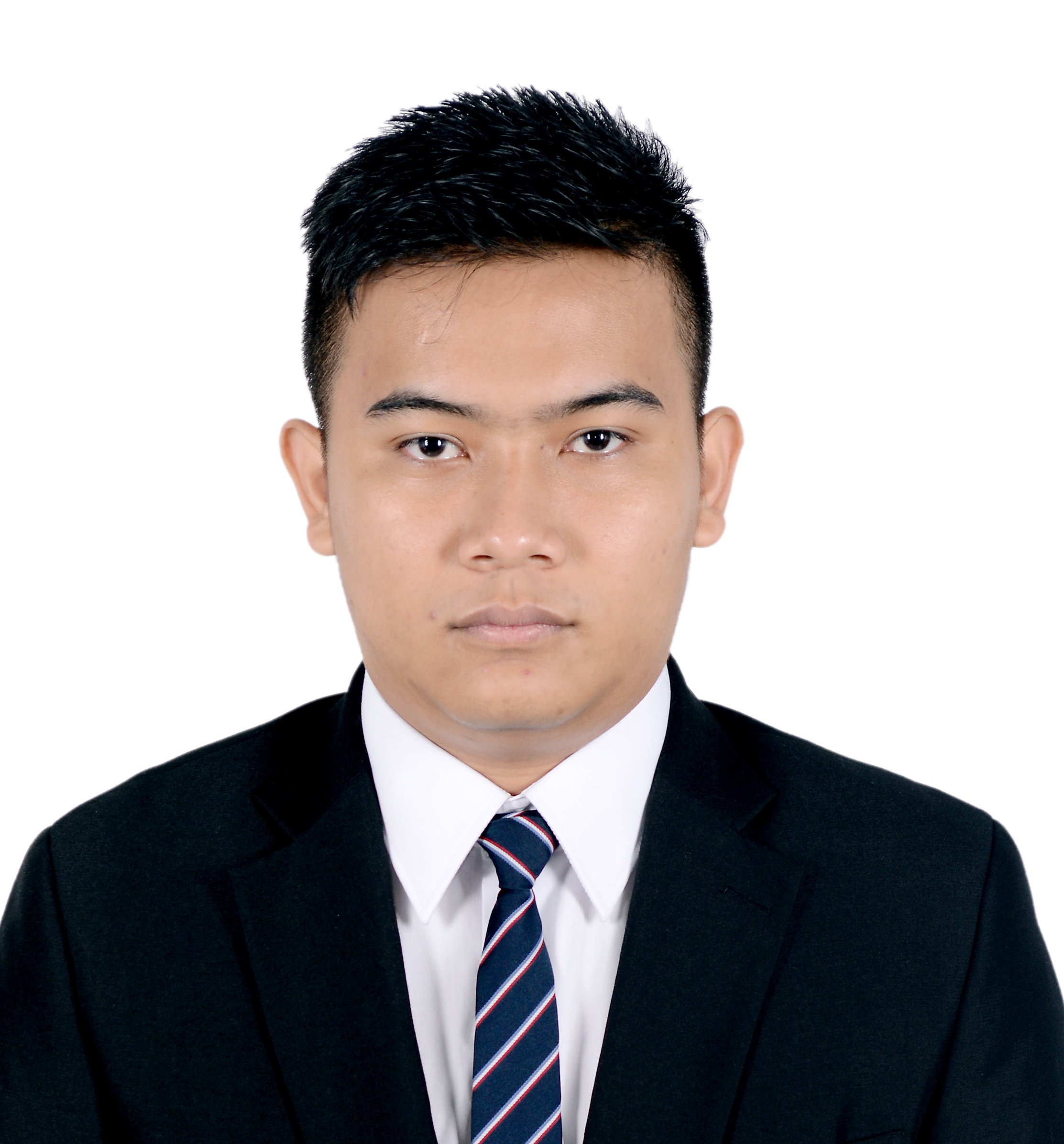 Herfan Heryandi, S.T.Place, Date of Birth :	Indramayu, 17 October  1994
Address		     :	Jl. Veteran 41, Indramayu
Phone number	     :	+6289661203931
Email			     :	herfanheryandi@gmail.com
GPA			     : 	3.56 out of 4.00EDUCATIONcommittee EXPERIENCEWORKING EXPERIENCEACQUIRED SKILLSINSTITUTEPROGRAMYEARSD SANTO MIKAIL INDRAMAYUREGULAR2000-2006SMP SANTO MIKAIL INDRAMAYUREGULAR2006-2009SMA SANTA MARIA 1 CIREBONREGULAR2009-2012PARAHYANGAN UNIVERSITYINFORMATICS ENGINEERING2012-2016#EVENTPOSITIONYEAR1KOMPETISI PEMROGRAMAN XIIINETWORK DIVISION STAFF20151Create and maintain the competition’s website and scoring serverCreate and maintain the competition’s website and scoring serverCreate and maintain the competition’s website and scoring server2PEMILIHAN UMUM PRESIDEN MAHASISWA UNPARIT STAFF20152Develop election system and maintain the system and device in the election dayDevelop election system and maintain the system and device in the election dayDevelop election system and maintain the system and device in the election day#COMPANYPOSITIONYEAR1FACULTY OF INFORMATION TECHNOLOGY AND SCIENCE PARAHYANGAN UNIVERSITYLAB ADMINISTRATOR2014-20161Maintain the server and network of Faculty of Information Technology and Science.
Develop some system that improve the faculty performance (e.g., exam system).Maintain the server and network of Faculty of Information Technology and Science.
Develop some system that improve the faculty performance (e.g., exam system).Maintain the server and network of Faculty of Information Technology and Science.
Develop some system that improve the faculty performance (e.g., exam system).2PUSAT KAJIAN HUMANIORA UNPARPARTICIPANT/VOLUNTEER20152Do some social dedication in Jeketro Village, Central Java by teaching information and communication technology at middle school grader.Do some social dedication in Jeketro Village, Central Java by teaching information and communication technology at middle school grader.Do some social dedication in Jeketro Village, Central Java by teaching information and communication technology at middle school grader.3FACULTY OF INFORMATION TECHNOLOGY AND SCIENCE PARAHYANGAN UNIVERSITYLABORATORY ASSISTANTPresent3Help the lecturer to handle the students’ request of some problem.
Help the students to understand the exercise module and solving their problem.Help the lecturer to handle the students’ request of some problem.
Help the students to understand the exercise module and solving their problem.Help the lecturer to handle the students’ request of some problem.
Help the students to understand the exercise module and solving their problem.4SELF-EMPLOYEEWEB DEVELOPER (FRONTEND & BACKEND)20164Create a digital library website for Daya Adicipta Motora (not yet deployed)Create a digital library website for Daya Adicipta Motora (not yet deployed)Create a digital library website for Daya Adicipta Motora (not yet deployed)SKILLEXPERIENCEOBJECT ORIENTED PROGRAMMING3 YEARSJAVA 3 YEARSPHP 2 YEARSHTML & CSS (Bootstrap Framework)2 YEARSJAVASCRIPT & jQuery2 YEARSSQL2 YEARSANDROID1 YEARNETWORKING (CISCO CCNA 1, 2, 3)1 YEAR